Service Learning Timeline Class of 2024“Remember, if there were a hundred regulations to be observed, the most important of these is charity.” –Catherine McAuleyMay 17-20, 2021	Freshmen receive information during Seminar about Service Learning requirements January 2022	Sophomores have completed at least 20 hours of service, evidenced by an official signed time sheet and photos (if applicable) submitted to servicelearning@mercyhighschool.comJanuary 2023	Juniors have completed at least 40 hours of service, evidenced by an official signed time sheet and photos (if applicable) submitted to servicelearning@mercyhighschool.com			Juniors have completed and submitted their Culminating projectSpring 2023	Service Fair: Juniors will present their Service Learning projects to the Mercy communityA total of 40 hours must be completed by the end of the first semester of a student’s Junior year.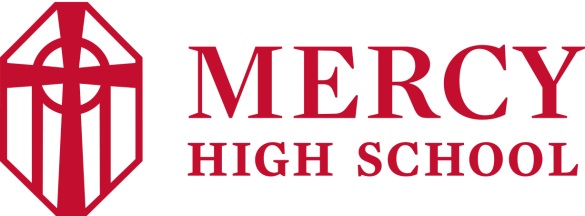 